OBRA: “CONSTRUCCION DE CORDON CUNETA y PAVIMENTO ARTICULADO EN CALLE GUEMES desde Avda San Martin hasta calle Alberdi”MEMORIA DESCRIPTIVAUBICACIÓN: La calle mencionada es la arteria que une la Avda San Martin hasta la calle Alberdi, donde se encuentra la Iglesia (la cual ya se encuentra con cordón y adoquín) dentro del ejido urbano de la Villa.-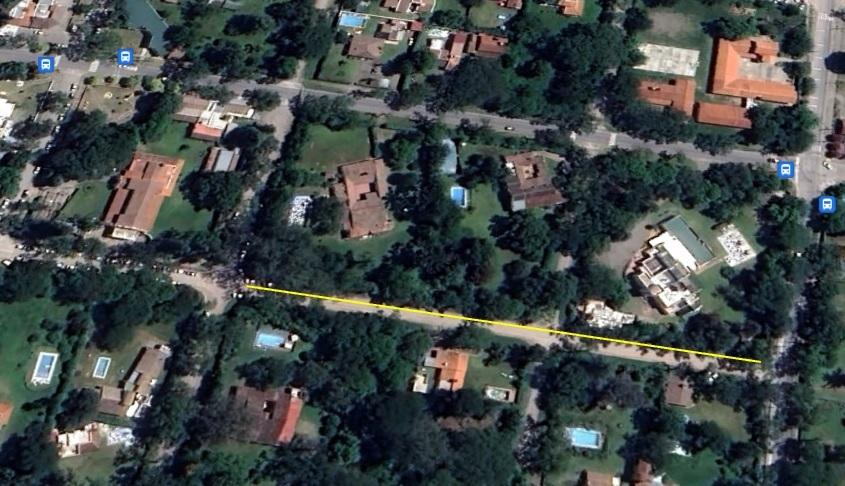 JUSTIFICACIONLa importancia de dar continuar con el adoquinado ya existente de la calle Güemes se basa en el transito que se origina a raíz de comunicar la Avda San Martin con la Iglesia principal.-DESCRIPCION DE LA OBRA: La obra consta de la realización de cordón cuneta de 80 cm y adoquinado continuando a los ya existentes frente a la Iglesia, manteniendo la pendiente y el correcto escurrimiento del agua.-PLAZO DE EJECUCION		El plazo previsto de ejecución es de 45 días corridos.-MONTO DE LA OBRAEl monto a financiar de la presente obra es de $10.515.498,25 (PESOS: diez millones quinientos quince mil cuatrocientos noventa y ocho con 25/100).